Job Title: Lecturer in Design Management		Grade: 5The application form sets out a number of competence questions related to some of the following selection criteria. Shortlisting will be based on your responses to these questions. Please make sure you provide evidence to demonstrate clearly how you meet these criteriaLast Updated: 12/01/2021JOB DESCRIPTION AND PERSON SPECIFICATIONJOB DESCRIPTION AND PERSON SPECIFICATIONJob Title: 
Lecturer in Design ManagementAccountable to:  Course Leader, BA Design ManagementContract Length:  Fixed-term maternity coverHours per week/ FTE:  22/0.6Salary: £23,216.40 - £27,853.80 (pro rata £38,694 - £46,423)Grade:  5College/Service: LCCLocation:  Elephant & CastlePurpose of roleThe Lecturer in Design Management will be responsible for teaching, curriculum development, and on-going scholarship on the BA Design Management course. This course is part of the Branding & Design Innovation programme within the Design School at London College of Communication. The post-holder will work collaboratively within a course team, deploying specialist expertise to develop pedagogy and the curriculum in innovative and critical directions. The post-holder will be expected to undertake: Developing with colleagues across the course the distinctive approach to delivery of design management unit content at undergraduate level.Undergraduate students’ pastoral support, progress and attendance, maintaining records and liaising with colleagues as appropriate. Teaching, unit management, curriculum development and research within the subject specialism of design management across diverse cultural contexts, with the aim of promoting diversity and inclusivity.Particular responsibility for coordinating creative practices and technical applications relevant to desing management curriculum such as digital image creation, information design, typography, design and layout, website design, print production and online publishing.Integration of research, prototyping and creative processes into pedagogic practice and build links between technical and professional practiceProvision of course level expertise in relevant software languages in addition to providing relevant digital pedagogy across a range of visual practice.Pedagogic and curriculum development that stimulates thought and practice that challenge the canon of branding and identity, promoting diverse voices and questioning normative systems such as race, privilege etc.This responsibility is of immediate strategic importance and may develop or change in the light of new priorities.  The post-holder is expected to uphold and implement the policies and procedures of University of the Arts London and the College.Purpose of roleThe Lecturer in Design Management will be responsible for teaching, curriculum development, and on-going scholarship on the BA Design Management course. This course is part of the Branding & Design Innovation programme within the Design School at London College of Communication. The post-holder will work collaboratively within a course team, deploying specialist expertise to develop pedagogy and the curriculum in innovative and critical directions. The post-holder will be expected to undertake: Developing with colleagues across the course the distinctive approach to delivery of design management unit content at undergraduate level.Undergraduate students’ pastoral support, progress and attendance, maintaining records and liaising with colleagues as appropriate. Teaching, unit management, curriculum development and research within the subject specialism of design management across diverse cultural contexts, with the aim of promoting diversity and inclusivity.Particular responsibility for coordinating creative practices and technical applications relevant to desing management curriculum such as digital image creation, information design, typography, design and layout, website design, print production and online publishing.Integration of research, prototyping and creative processes into pedagogic practice and build links between technical and professional practiceProvision of course level expertise in relevant software languages in addition to providing relevant digital pedagogy across a range of visual practice.Pedagogic and curriculum development that stimulates thought and practice that challenge the canon of branding and identity, promoting diverse voices and questioning normative systems such as race, privilege etc.This responsibility is of immediate strategic importance and may develop or change in the light of new priorities.  The post-holder is expected to uphold and implement the policies and procedures of University of the Arts London and the College.Duties and responsibilitiesTeaching:To undertake teaching as appropriate to your areas of expertise and the subject areas of the Course, Programme or College.To extend the level of subject expertise and critical understanding on the Course so as to keep the curriculum at the forefront of creative and professional practice and relevant to a diverse and international range of students.To conduct assessment, formative and summative, which is rigorous, fair and clear and complies with the policies established by the University and the College.To provide both academic and pastoral support to students, monitoring progress and attendance, and maintaining appropriate records.ProfessionalTo initiate or engage in pedagogic inquiry and teaching development as required with the specific focus of improving student engagement, experience and progression.To participate in the engagement of students in feedback processes, and in consultation with the course team and course leader, respond to the issues raised through this engagement.In consultation with the Course Leader, to liaise with other staff to enhance and extend the educational and creative links between the Course and other courses across the Programme, College and University.To undertake scholarly activity (including research, knowledge exchange or teaching) relevant to the subject of design management in diverse cultural contexts.To contribute to the devising and delivery of activities (including income generation) which will benefit students’ educational experience and graduate outcomes. Quality, Management and EnhancementTo contribute to strategic planning in relation to the course/programme in areas such as student recruitment, the deployment of resources, research and knowledge exchangeTo contribute to the monitoring of the quality of teaching and learning through continuous course monitoring and to contribute to quality, management and enhancement activities across the School, College and University.To be a member of the Course Committee of the Course and of such other committees, including other course committees and examination boards, as the Dean of School or Head of College require.GeneralTo perform such duties consistent with your role as may from time to time be assigned to you anywhere within the UniversityTo undertake health and safety duties and responsibilities appropriate to the roleTo work in accordance with the University’s Staff Charter and Dignity at Work Policy, promoting equality, diversity and inclusion in your work. To undertake continuous personal and professional development, and to support it for any staff you manage through effective use of the University’s Planning, Review and Appraisal scheme and staff development opportunitiesTo make full use of all information and communication technologies to meet the requirements of the role and to promote organisational effectivenessTo conduct all financial matters associated with the role in accordance with the University’s policies and procedures, as laid down in the Financial RegulationsTo personally contribute towards reducing the university’s impact on the environment and support actions associated with the UAL Sustainability Manifesto (2016 – 2022).Duties and responsibilitiesTeaching:To undertake teaching as appropriate to your areas of expertise and the subject areas of the Course, Programme or College.To extend the level of subject expertise and critical understanding on the Course so as to keep the curriculum at the forefront of creative and professional practice and relevant to a diverse and international range of students.To conduct assessment, formative and summative, which is rigorous, fair and clear and complies with the policies established by the University and the College.To provide both academic and pastoral support to students, monitoring progress and attendance, and maintaining appropriate records.ProfessionalTo initiate or engage in pedagogic inquiry and teaching development as required with the specific focus of improving student engagement, experience and progression.To participate in the engagement of students in feedback processes, and in consultation with the course team and course leader, respond to the issues raised through this engagement.In consultation with the Course Leader, to liaise with other staff to enhance and extend the educational and creative links between the Course and other courses across the Programme, College and University.To undertake scholarly activity (including research, knowledge exchange or teaching) relevant to the subject of design management in diverse cultural contexts.To contribute to the devising and delivery of activities (including income generation) which will benefit students’ educational experience and graduate outcomes. Quality, Management and EnhancementTo contribute to strategic planning in relation to the course/programme in areas such as student recruitment, the deployment of resources, research and knowledge exchangeTo contribute to the monitoring of the quality of teaching and learning through continuous course monitoring and to contribute to quality, management and enhancement activities across the School, College and University.To be a member of the Course Committee of the Course and of such other committees, including other course committees and examination boards, as the Dean of School or Head of College require.GeneralTo perform such duties consistent with your role as may from time to time be assigned to you anywhere within the UniversityTo undertake health and safety duties and responsibilities appropriate to the roleTo work in accordance with the University’s Staff Charter and Dignity at Work Policy, promoting equality, diversity and inclusion in your work. To undertake continuous personal and professional development, and to support it for any staff you manage through effective use of the University’s Planning, Review and Appraisal scheme and staff development opportunitiesTo make full use of all information and communication technologies to meet the requirements of the role and to promote organisational effectivenessTo conduct all financial matters associated with the role in accordance with the University’s policies and procedures, as laid down in the Financial RegulationsTo personally contribute towards reducing the university’s impact on the environment and support actions associated with the UAL Sustainability Manifesto (2016 – 2022).Key Working Relationships: Managers and other staff, and external partners, suppliers etc; with whom regular contact is required.StudentsCourse Leader & Course Team including Hourly Paid LecturersProgramme DirectorAssociate DeansProgramme Administration ManagerTechnical StaffStudent and Academic Support Language CentreCounselling Service
Specific Management Responsibilities:Course Staff:Associate Lecturers / Visiting PractitionersKey Working Relationships: Managers and other staff, and external partners, suppliers etc; with whom regular contact is required.StudentsCourse Leader & Course Team including Hourly Paid LecturersProgramme DirectorAssociate DeansProgramme Administration ManagerTechnical StaffStudent and Academic Support Language CentreCounselling Service
Specific Management Responsibilities:Course Staff:Associate Lecturers / Visiting PractitionersSigned:  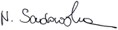 (Recruiting Manager): Noemi SadowskaDate of last review:  15/01/2021Person Specification  A=application  I=interview S=selection taskPerson Specification  A=application  I=interview S=selection taskSpecialist Knowledge/QualificationsRelevant qualification at undergraduate and postgraduate level in Design Management or a closely related discipline (Creative Project Management or Creative Director) or equivalent experienceKnowledge of methods for visual research and analysis, idea and concept generation/prototyping, techniques to document/analyse project processes and final outcomesDrawing, photography and digital image creation, information design, typography, design and layout, website design, print production and online publishing. Proficiency in Adobe Creative Suite (Photoshop, Illustrator, In Design, Flash, Premier, After Effects), Cinema 4D, Final Cut ProKnowledge and familiarity with strategic design principles, design organisation audit process and design management process within culturally defined contexts Wide ranging and relevant cultural and contextual knowledge and its application to strategic design practice.PhD or Higher level research degree (desirable)Teaching qualification (PG Cert or equivalent). (desirable)Fellowship of the Higher Education Academy (desirable)AAAAIAAAATeachingExperience of teaching & assessment in a higher education environment with particular focus on postgraduate delivery (permanent, fractional, or hourly paid contract).Evidence of integration of technical processes into live/simulated projects Industry experience as practitioner in design management or equivalent design professionExperience of diverse cultural contexts and their possible impact on design management practiceApplies an inquiring, innovative, student-centred and reflexive approach to teachingConsiders equality, diversity and inclusivity in all aspects of teaching and assessmentShows commitment to understanding the range of students’ experiences within a course.AAIIAIALeadership, management and teamworkCollaborates and works effectively within team and across different professional groups Works effectively and respectfully with a wide range of peopleIIResearch, Knowledge Exchange and Professional PracticeEvidence of research, knowledge exchange and/ or professional practice that contributes to the advancement of graphic branding and emerging technologies activity and is relevant to the goals of the Programme, College and UniversityEvidence of using contacts within subject peer group to develop partnerships or collaborationIAPlanning and managing resourcesPlans, prioritises and manages resources effectively to achieve objectivesICommunication SkillsCommunicates effectively orally and in writing, adapting the message for a diverse audience in an inclusive and accessible wayUses appropriate levels of IT skills to enable best use of available information and communication to support learning and organisational effectiveness as necessary for the post.AA